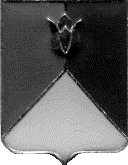 СОБРАНИЕ ДЕПУТАТОВ КУНАШАКСКОГО МУНИЦИПАЛЬНОГО РАЙОНА ЧЕЛЯБИНСКОЙ ОБЛАСТИРЕШЕНИЕ2 заседаниеот «27» февраля 2024 г.  № 10Об итогах работы Собрания депутатов Кунашакского муниципального района за 2023 годЗаслушав председателя Собрания депутатов Кунашакского муниципального района Гусеву Н.В. в соответствии со статьей 12 Регламента Собрания депутатов Кунашакского муниципального района, утвержденного решением Собрания депутатов Кунашакского муниципального района 
от 25.04.2012 г. № 38, Планом работы Собрания депутатов, утвержденным решением Собрания депутатов 30.01.2024 г. № 6, Собрание депутатов Кунашакского муниципального районаРЕШАЕТ:1. Принять к сведению доклад председателя Собрания депутатов Кунашакского муниципального района Гусевой Н.В. «Об итогах работы Собрания депутатов Кунашакского муниципального района за 2023 год», согласно приложению.  2. Опубликовать доклад председателя Собрания депутатов Кунашакского муниципального района Гусевой Н.В. об итогах работы Собрания депутатов Кунашакского муниципального района за 2023 год в средствах массовой информации.ПредседательСобрания депутатов	        				                            Н.В.ГусеваПриложение к решению Собрания депутатов Кунашакского муниципального района от «27» февраля 2024 года № 10Об итогах работы Собрания депутатов Кунашакского муниципального района за 2023 год             В соответствии с Уставом Кунашакского муниципального района и Регламентом Собрания депутатов Кунашакского района представляю ежегодный отчет о деятельности Собрания депутатов Кунашакского муниципального района за 2023 год, которая была построена на принципах совместной работы депутатского корпуса и Администрации района.Собрание депутатов Кунашакского муниципального района является коллегиальным, постоянно действующим представительным органом местного самоуправления Кунашакского муниципального района, наделено собственными полномочиями по решению вопросов местного значения, отнесенных к его ведению федеральными законами, нормативными правовыми актами Челябинской области, Уставом Кунашакского муниципального района, состоит из семнадцати депутатов, избираемых на муниципальных выборах по мажоритарной избирательной  системе, сроком на пять лет. Собрание депутатов является юридическим лицом и действует на основании общих для организаций данного вида положений Федерального закона от 06.10.2003 № 131-ФЗ «Об общих принципах организации местного самоуправления в Российской Федерации», в соответствии с Гражданским кодексом Российской Федерации применительно к казенным учреждениям.Собрание депутатов состоит из 15 депутатов, в 2023 году двое наших коллег Рахматуллин Ринат Арсланович и Закирова Ирина Рафкатовна были лишены мандатов.В отчетном 2023 году Собрание депутатов продолжило деятельность по правовому регулированию вопросов, отнесенных к его компетенции, по осуществлению контрольных и представительских функций.Приоритетным в работе было принятие решений и мер, направленных на обеспечение социально-экономической стабильности района и удовлетворении жизненных потребностей населения.Основная деятельность депутатского корпуса направлена на формирование и совершенствование правовой базы, обеспечивающей качественное решение вопросов местного значения в области социальной, экономической и бюджетной политики. В связи с тем, что требовательность жителей района к представительной власти возрастает, главными критериями для депутата являются законность, ответственность, открытость перед избирателями.  Депутаты всех уровней муниципального образования принимают активное участие в реализации национальных проектов, федеральных, региональных программ на территории нашего района.В соответствии с Уставом и Регламентом Председатель представительного Собрания осуществляет свои полномочия на постоянной основе, действуя в пределах своих полномочий, установленных Уставом муниципального образования.   Деятельность Собрания депутатов осуществлялась в конструктивном сотрудничестве с Администрацией муниципального образования, органами местного самоуправления сельских поселений. Отсутствие противоречий с исполнительной властью, взаимопонимание, слаженность действий дает положительный результат в достижении основной цели – развитие района и улучшение качества жизни его жителей.Председатель Собрания депутатов осуществляет организацию деятельности по решению таких вопросов, как-  выполнение утвержденного плана работы Собрания депутатов;-  создание и совершенствование нормативной правовой базы;-  участие в исполнении принятых решений;- обеспечение плодотворного взаимодействия с Администрацией района, органами местного самоуправления поселений, входящих в состав муниципального образования, гражданами и организациями, независимо от форм собственности.Работа по указанным направлениям деятельности Собрания депутатов осуществлялась в различных формах. Основными формами являлись: - разработка проектов решений; - анализ проектов нормативно-правовых актов, выносимых на рассмотрение Собрания депутатов, подготовка замечаний, предложений по рассматриваемым проектам;- подготовка разъяснений или оказание консультативной помощи по вопросам применения решений; -  прием населения и содействие в решении вопросов местного значения;- проведение заседаний постоянных депутатских комиссий; - осуществление контрольных функций.Основной формой работы  представительного Собрания в соответствии с Регламентом являются его заседания, которые проводились в 2023 году, согласно утвержденному плану работы. Заседания проводились ежемесячно в соответствии с запланированной датой в назначенное время в открытом режиме, в присутствии  представителей средств массовой информации. На заседаниях регулярно присутствовали Глава муниципального образования, заместители Главы района, начальники отделов, представители прокуратуры, правоохранительных органов.К сожалению, посещаемость депутатов не всегда была безупречной, из 15 действующих депутатов на заседаниях в течение года регулярно присутствовали только 12, что является недопустимым и впредь недолжны, быть нормой в работе депутатов.Всего в 2023 году состоялось 16  заседаний Собрания депутатов. По различным вопросам принято  71 решение. Основные вопросы, вносимые на рассмотрение Собрания депутатов, касались социально-экономического развития района, финансовых вопросов и бюджетного процесса, внесения изменений и дополнений в муниципальные правовые акты.На заседаниях заслушивались отчеты и информации руководителей структурных подразделений Администрации муниципального образования, руководителей муниципальных учреждений. Все проекты решений, имеющие нормативный правовой характер, направляются на согласование в юридический отдел Администрации, после чего проходят антикоррупционную экспертизу в прокуратуре района.Представители прокуратуры приглашаются на все заседания. Это позволяет не допускать установления незаконных норм в решениях представительного органа.В 2023 году Собранием депутатов было рассмотрено 4 акта прокурорского реагирования. Для предварительного рассмотрения и подготовки вопросов, относящихся к компетенции Собрания депутатов, выработки проектов решений и конкретных мероприятий, а также осуществления контрольных функций работают 6 постоянных депутатских комиссий:- мандатная комиссия;- комиссия по бюджету, налогам и предпринимательству- комиссия по сельскому хозяйству, экологии и природоохранным мероприятиям-  комиссия по социальным вопросам, образованию, здравоохранению- комиссия по строительству, ЖКХ, транспорту, связи и энергетике- комиссия по делам молодежи, культуре и спортуДепутатские комиссии работают в соответствии с планами работы и рассматривают вопросы, актуальные для населения района. Каждая комиссия рассматривает вопросы, отнесенные к своей компетенции. Это позволяет проводить глубокую проработку вопросов, вносимых в повестку дня и принимать по ним взвешенные решения. На заседаниях комиссий происходит детальное обсуждение проблем, депутаты отстаивают свои мнения с учетом обращений своих избирателей.В процессе работы депутаты вносили предложения и замечания по рассматриваемым вопросам. Благодаря их работе обеспечивались тщательная и продуманная подготовка проектов нормативных правовых актов, их детальное обсуждение и правильные заключения. Всего проведено 16 заседания постоянных комиссий.Основным нормативным правовым актом муниципального образования является Устав. Принятие Устава и внесение в него изменений находится в исключительной компетенции представительного органа.  Этот документ регулирует отношения, которые касаются всех сфер жизни местного самоуправления. С целью приведения в соответствие с изменениями действующего законодательства депутатами Собрания депутатов совместно с аппаратом Администрации района разработаны и внесены изменения в основополагающий нормативный документ, регулирующий деятельность муниципального образования – Устав Кунашакского муниципального района.  Изменения и дополнения в Устав муниципального образования зарегистрированы Управлением Министерства юстиции Российской Федерации по Челябинской области, официально обнародованы и вступили в законную силу.В течение года вносились поправки, связанные в основном с необходимостью корректировки показателей при поступлении субсидий и субвенций из регионального бюджета.За 2023 год принято 12 решений о внесении изменений в бюджет муниципального образования.     Мероприятия по противодействию коррупции осуществлялись в соответствии с требованиями законодательства.Собрание депутатов проводит работу по  информированию населения о своей деятельности. В отчетном периоде информирование населения нашего района о деятельности депутатского корпуса  осуществлялось в следующих направлениях:- вопросы, обсуждаемые на заседаниях, регулярно освещались на страницах районной газеты «Знамя труда», своевременно опубликовывались нормативные правовые акты, принятые представительным органом;- одновременно с публикациями в районной газете муниципальные правовые акты и информация о деятельности регулярно размещались на сайте муниципального образования в сети Интернет, что давало возможность жителям района следить за работой депутатов. Одной из форм участия населения в осуществлении местного самоуправления являются публичные слушания, о проведении которых жители района  заблаговременно информировались через газету и официальный сайт муниципального образования.Я и другие депутаты регулярно принимали участие в работе совещаний, комиссий, встречах, проводимых  Главой; в культурно массовых и спортивных мероприятиях районного и поселенческого уровня, информационных встречах, в чествовании юбиляров и ветеранов и т.д. Несколько слов о работе аппарата Собрания депутатов, в соответствии с Регламентом, аппарат Собрания своевременно проводил работу по обеспечению депутатов нормативными документами, необходимыми материалами для проведения заседаний депутатских комиссий, оказывал практическую и методическую помощь депутатам в исполнении их полномочий, обеспечивал организационную подготовку заседаний Собрания депутатов, осуществлял оперативное взаимодействие с администрацией района, её структурными подразделениями. Также аппарат Собрания осуществлял взаимодействие и оказывал методическую помощь Советам депутатов сельских поселений в подготовке  документов для государственной регистрации, решений об изменениях в уставы сельских поселений, разработке проектов нормативных актов.Говоря об итогах года в целом, полагаю, что нам вместе с депутатами удавалось скоординировать работу представительной и исполнительной власти. Считаю, что работа была содержательной, разносторонней, и эффективной. Конечно, не все в работе Собрания депутатов получается так, как хотелось бы, были и недостатки, но, несмотря на это депутатский корпус работал сплоченно, слаженно, на благо своих избирателей. Хочу искренне поблагодарить всех депутатов, которые, несмотря на занятость на рабочих местах, работая на не освобожденной основе, совмещая депутатскую деятельность с выполнением трудовых и служебных обязанностей по основному месту работы, проявляли себя во всех направлениях нашей  деятельности, находили время для работы в Собрании депутатов и общения с избирателями, жителями района.Впереди еще много нерешенных вопросов и проблем, а результат нашей работы, он зависит от сплоченности нашей команды: Собрания депутатов, Администрации района, Глав поселений. В этом году нам предстоит сделать еще больше. 2024 год будет не менее напряженным, наполненным новыми событиями, требующими от нас  еще более ответственного, инициативного подхода к своей деятельности и напряженного труда.Уважаемые депутаты! Мы должны помнить, что, пусть все мы разные и имеем разные мнения, но район у нас один! И наша общая первоочередная задача – сделать все от нас зависящее для его процветания и создания лучших условий для жизни наших избирателей. 2024 год электоральный, в этом году состоятся выборы Президента РФ, Губернатора Челябинской области и довыборы депутатов Собрания депутатов по 1 и 17 избирательным округам.2023 год завершился выборами главы района, мы с вами отдали свои голоса за кандидатуру Вакилова Рамиля Гаибназаровича, мы с вами увидели в нем человека за которым можно с уверенностью шагнуть в будущее и вместе мы будем добиваться лучшего будущего для нашего района. Всем спасибо за работу. ПредседательСобрания депутатов	       				                            Н.В.Гусева